County of Santa Clara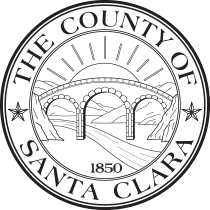 Registrar of Voters1555 Berger Drive, Bldg. 2 San Jose, CA 95112Mailing Address: P.O. Box 611360, San Jose, CA 95161-13601(408) 299-VOTE (8683) 1(866) 430-VOTE (8683) FAX: 1(408) 998-7314www.sccvote.org尊敬的選民，Santa Clara 縣選民登記處將此簽名確認聲明信函寄給您，是因為您的簽名與本處的紀錄不符。您可在選舉後 28 天內，填妥、簽名並交回此信函背面的簽名確認聲明。您必須在不遲於選舉後第 28 天下午 5:00 時完成本信函背面說明中所提供的選項之一。Santa Clara 縣選民登記處辦公室必須在不遲於選舉後第 28 天下午 5:00 時收到您的簽名確認聲明。Board of Supervisors: Sylvia Arenas, Cindy Chavez, Otto Lee, Susan Ellenberg, S. Joseph SimitianCounty Executive: James R. Williams在填寫簽名確認聲明之前，請詳細閱讀這些說明。如無法按照這些說明填寫，可能導致您的選票不被計數。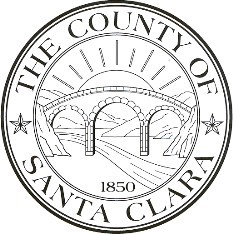 為要讓您的郵寄投票選票被計數，請填寫下列之聲明，且在「選民簽名」欄上簽名，並選擇下列交回選項之一：請注意，填妥的聲明中提供的簽名可能會添加到您的登記記錄中，以便在將來的選舉中用於簽名比對之目的。親臨選民登記處辦公室。您可以在星期一至星期五，上午 8:00 時至下午 5:00 時到位於以下地址的本辦公室，交回您已簽名的聲明，或在您原先的郵寄投票選票的信封上面重新簽名。此舉須在不遲於選舉後第 28 天下午 5:00 時完成。請至 Santa Clara 縣內的任何官方選票投放箱地點，投放您的已簽名之聲明。您可以在選舉日當天晚上 8:00 時或之前，到Santa Clara 縣內的任何投票中心地點，投放您的簽名確認聲明。欲索取官方選票投放箱及投票中心地點的完整清單和時間表，請瀏覽 www.sccvote.org。將您已簽名的聲明放入隨附之郵資已付的信封內郵寄至本辦公室。本辦公室，地址如下方，必須在不遲於選舉後第 28 天下午 5:00 時收到簽名確認聲明。不以郵戳為憑。將已簽名的聲明傳真至本辦公室。本辦公室必須在不遲於選舉後第 28 天下午 5:00 時收到您傳真的聲明。郵寄投票部門的傳真號碼為 1(408) 293-6002。將已簽名的聲明以電子郵件寄至本辦公室。本辦公室必須在不遲於選舉後第 28 天下午 5:00 時收到您電郵的聲明。電子郵件地址為votebymail@rov.sccgov.org。簽名確認聲明本人，	 ，是California州Santa Clara縣的登記選民。（選民姓名）我在了解偽證罰則之情況下聲明我已經申請並交回郵寄投票選票，並且在這次選舉中我沒有也將不會投票超過一次。我是我投下選票之投票區的居民，且我是郵寄投票選票信封上所載姓名之人。我了解如果我有任何與投票有關的欺詐或蓄意欺詐行為，或是如果我有任何與投票有關的協助或教唆欺詐，或是蓄意協助或教唆欺詐行為，我可能會被判以重罪，被處16個月或二年或三年監禁。我了解如我未能簽署這份聲明，即表示我的郵寄投票選票將為無效。（簽名） 	   選民簽名 （不接受授權書）（見證人）  	   如果選民無法簽名，他或她本人可以作一標記，並由他人作證。 簽署日期為 				年					月				       日居住地址：  	   街名地址	城市	郵遞區號郵寄地址：  	   街名地址	城市	郵遞區號  County of Santa Clara Registrar of Voters1555 Berger Drive, Building 2, San Jose, CA 95112免費電話1(866) 430-VOTE (8683) - 傳真1(408) 293-6002 - www.sccvote.org